Fens Primary Home LearningYear 1 Week beginning 29TH June – 3RD July 2020Here are some suggested activities. Pick and Choose the activities you would like to do with your childFens Primary Home LearningYear 1 Week beginning 29TH June – 3RD July 2020Here are some suggested activities. Pick and Choose the activities you would like to do with your childEnglish Read or watch the story Rainbow fish  https://www.youtube.com/watch?v=ifXlc0QI2kY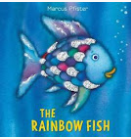 Discuss what you liked/disliked about the story. Find your favourite page/part and discuss what is happening on it. Can you retell the story to an adult? Try and use expression and change your voice for the different characters. Colour in the sequencing sheet pictures and cut out and sequence in the correct order.Story Writing- Choose another rainbow animal e.g. a rainbow bird, butterfly or even a unicorn! Draw a storyboard or write a story about them. What might happen to them? Descriptive writing- Use the writing frames to choose your favourite sea creature and write a few sentences to describe it. E.g. A Jelly fish is wobbly and bright. Maths Money songs https://www.youtube.com/watch?v=jHkUPDjum_Ehttps://www.youtube.com/watch?v=vs8F_g3MGtMPlease try and complete White Rose lesson each day Watch the videos online then download the worksheets from our school websitehttps://whiterosemaths.com/homelearning/year-1Monday: Ordering numbers Tuesday: Recognising coins Wednesday: Recognising notesThursday: Counting in coins Friday: See attached sheet for practical ideas using coins ExtrasWatch Bitesize Maths lessons on theme of coins https://www.bbc.co.uk/bitesize/topics/zp8dmp3https://www.bbc.co.uk/bitesize/clips/z8f34wxGames using coins https://www.topmarks.co.uk/Search.aspx?q=coinsGeographyLook at a globe or world map and discuss the seas and the oceans. Read through power point Oceans of the world.  Can you learn some? What is the biggest/smallest? Can you label the ocean on the map attached?ScienceWatch Animals that live in the sea. Choose your favourite sea creature and write a fact file about them https://www.bbc.co.uk/bitesize/clips/zmxqxnbHow to grow a Rainbow  (See attached sheet) 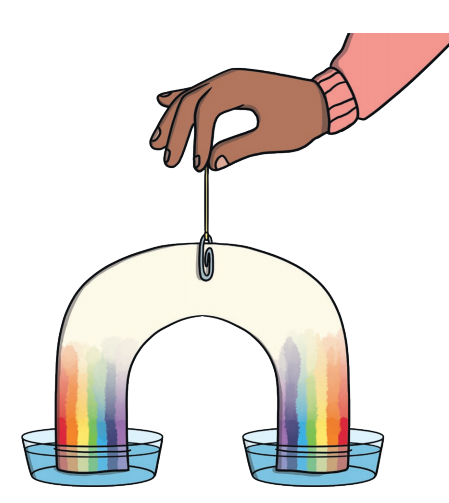 PSHCEThe Rainbow Fish gave away is prize possession, his scales. What is your prized possession? Draw a picture of it and write a sentence to say why it is special to you. 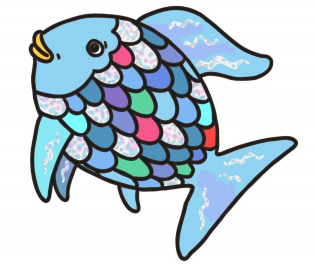 DT/ ArtDraw/ Create your own Rainbow fish 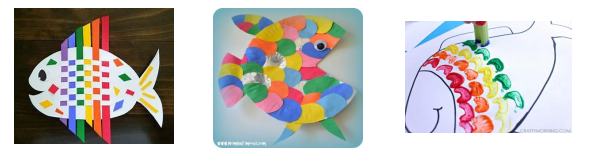 Shoe Box Ocean Scene- Using a shoe box or cereal box; decorate/paint the inside to look like an ocean scene. You can make sea creatures and attach them to the box with string through the roof.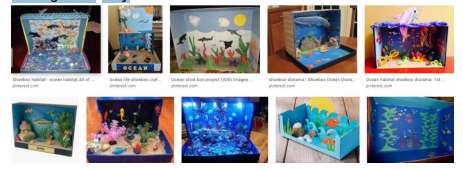 